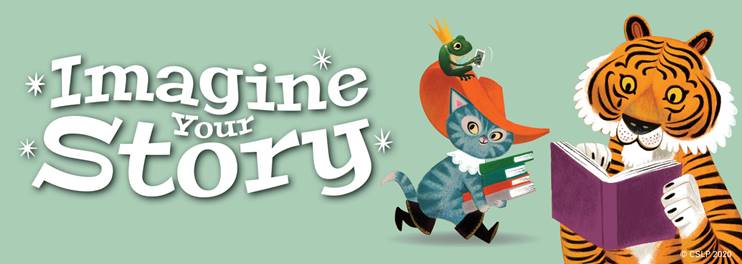 Virtual Summer Reading @ Mary E. Seymour Memorial Free Library &Cassadaga Branch LibraryJuly 6th- August 31st, 2020HERE, YE! HERE, YE!Virtual Summer Reading is underway atStockton and Cassadaga Libraries!We will be reading and discovering fairy tales, myths, lore and legends! All programs are free of charge! Registration will be online though our READSquared website: http://stocktonlibrariesny12.readsquared.com/Registration begins June 22nd(For more information please visit our website: https://www.stocktonlibraries.org/imagine-your-story-summer-reading-2020-events-and-programs/)